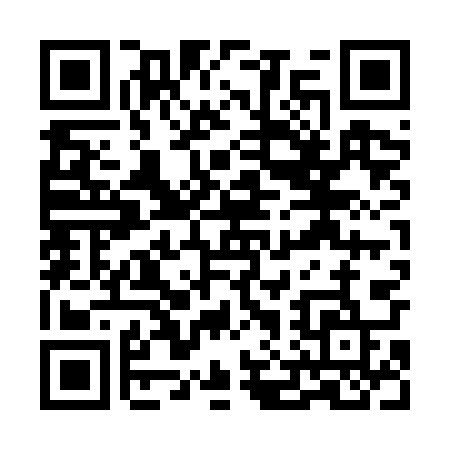 Prayer times for Lepaki Wielkie, PolandMon 1 Apr 2024 - Tue 30 Apr 2024High Latitude Method: Angle Based RulePrayer Calculation Method: Muslim World LeagueAsar Calculation Method: HanafiPrayer times provided by https://www.salahtimes.comDateDayFajrSunriseDhuhrAsrMaghribIsha1Mon3:566:0312:355:017:079:072Tue3:536:0112:355:027:099:093Wed3:505:5812:345:047:119:124Thu3:475:5612:345:057:139:145Fri3:445:5412:345:067:159:176Sat3:405:5112:335:087:179:197Sun3:375:4912:335:097:199:228Mon3:345:4612:335:107:209:259Tue3:305:4412:335:117:229:2710Wed3:275:4212:325:137:249:3011Thu3:245:3912:325:147:269:3312Fri3:205:3712:325:157:289:3613Sat3:175:3412:325:177:309:3814Sun3:135:3212:315:187:329:4115Mon3:095:3012:315:197:339:4416Tue3:065:2712:315:207:359:4717Wed3:025:2512:315:227:379:5018Thu2:585:2312:305:237:399:5319Fri2:555:2112:305:247:419:5720Sat2:515:1812:305:257:4310:0021Sun2:475:1612:305:267:4410:0322Mon2:435:1412:305:287:4610:0623Tue2:395:1212:295:297:4810:1024Wed2:355:0912:295:307:5010:1325Thu2:315:0712:295:317:5210:1726Fri2:275:0512:295:327:5410:2027Sat2:225:0312:295:337:5610:2428Sun2:185:0112:295:357:5710:2829Mon2:174:5912:285:367:5910:3130Tue2:164:5712:285:378:0110:33